акт выполненных работ по газификации домовладения, подписанный гражданином и подрядной организацией, осуществившей газификацию домовладения;документы, подтверждающие оплату выполненных работ (оказанных услуг, поставленных товаров), по газификации домовладения;документ, удостоверяющий личность представителя (законного представителя);документ, подтверждающий полномочия представителя;документ, подтверждающий место регистрации гражданина на территории Республики Адыгея;справку о признании семьи (одиноко проживающего гражданина) малоимущей(-им).  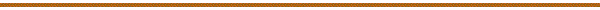 Основаниями для принятия учреждением (филиалом) по месту жительства решения об отказе в предоставлении единовременной выплаты гражданину являются:1) отсутствие принадлежности гражданина к одной из категорий, указанных выше;2) непредставление или представление гражданином не в полном объеме документов, указанных выше.По всем возникающим вопросам можно обращаться в Филиал № 5 по Шовгеновскому району ГКУ РА «Центр труда и социальной защиты населения» в приемные дни: понедельник, четверг – с 9.00 до 17.00, обед с 13.00 до 13.48, вторник – с 9.00 до 13.00.Телефон 88777392805Адрес а. Хакуринохабль,ул. Краснооктябрьская, 129E-mail: csz_adygheya_f5@mail.ruВКОНТАКТЕ, ОДНОКЛАССНИКИ, Телеграм: Соцзащита Шовгеновский районВКонтакте: https://vk.com/public211299579Telegram: https://t.me/csz_adygheya_f5Одноклассники:https://ok.ru/group/58720238436364Филиала № 5 по Шовгеновскому району ГКУ РА «ЦТСЗН»ЕДИНОВРЕМЕННАЯ ДЕНЕЖНАЯ ВЫПЛАТАНА ГАЗИФИКАЦИЮ ДОМОВЛАДЕНИЙ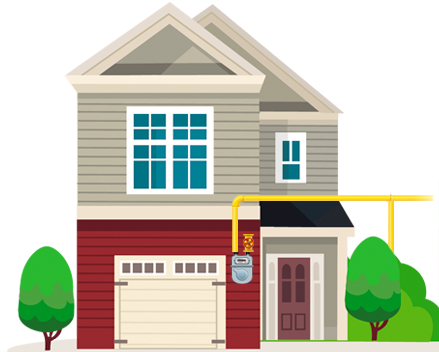 2022 г.Постановлением Кабинета министров Республики Адыгея от 08.04.2022 г.      № 77 "О некоторых мерах по предоставлению социальной поддержки отдельным категориям граждан по газификации домовладений", установлена мера социальной поддержки по газификации домовладений  для отдельных категорий граждан, являющихся собственниками домовладений и зарегистрированных по месту жительства в указанных домовладениях, расположенных в населенных пунктах Республики Адыгея. А так же утвержден порядок, определяющий механизм  предоставления данной меры социальной поддержки. Размер единовременной выплаты устанавливается исходя из фактических расходов на газификацию домовладения, и не может превышать 50 тысяч рублей.Единовременная выплата предоставляется на оплату выполненных работ (оказанных услуг, поставленных товаров) по подключению (технологическому присоединению) домовладений к газораспределительным сетям газоиспользующего оборудования в рамках догазификации (далее - газификация домовладения), осуществленных не позднее 31 декабря 2024 г.  Единовременная выплата предоставляется следующим категориям граждан: инвалидам Великой Отечественной войны;участникам Великой Отечественной войны;вдовам (вдовцам) военнослужащих, погибших в период войны с Финляндией, Великой Отечественной войны, войны с Японией, вдовам (вдовцам) умерших инвалидов и участников Великой Отечественной войны;бывшим несовершеннолетним узникам концлагерей, гетто и других мест принудительного содержания, созданных фашистами и их союзниками в период Второй мировой войны;лицам, награжденным знаком "Жителю блокадного Ленинграда", и лицам, награжденным знаком "Житель осажденного Севастополя";лицам, проработавшим в тылу в период с 22 июня 1941 года по 9 мая 1945 года не менее шести месяцев, исключая период работы на временно оккупированных территориях СССР; лицам, награжденным орденами или медалями СССР за самоотверженный труд в период Великой Отечественной войны;инвалидам 1 и (или) 2 группы либо ребенку-инвалиду;семьям (одиноко проживающим гражданам), имеющим среднедушевой доход ниже величины прожиточного минимума, установленного в Республике Адыгея. Единовременная выплата предоставляется государственным казенным учреждением Республики Адыгея "Центр труда и социальной защиты населения", его филиалом по месту жительства гражданина.Для назначения единовременной выплаты гражданин предоставляет в филиал:1.	заявление о назначении единовременной выплаты по форме, установленной Министерством труда и социального развития Республики Адыгея (далее - заявление);2.	документ, удостоверяющий личность гражданина РФ;3.	документ, подтверждающий соответствие гражданина одной из категорий, указанных выше;4.	договор подряда на выполнение работ по газификации домовладения, заключенный между гражданином и подрядной организацией, осуществившей газификацию домовладения;